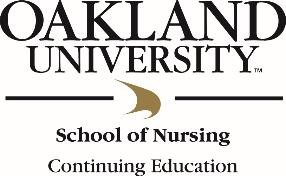 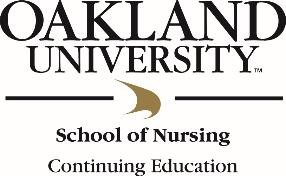 Individuals in a Position to Control ContentName of activity: 	
Date: 			 Complete the table below for each person in a position to control content of the educational activity. There must be one nurse planner and one other planner to plan each educational activity. One planner needs to have appropriate subject matter expertise for the educational activity being offered (Content Expert). Name of individual and credentialsRole in activityPlanning committee member?Name of Commercial Interest?Nature of relationship